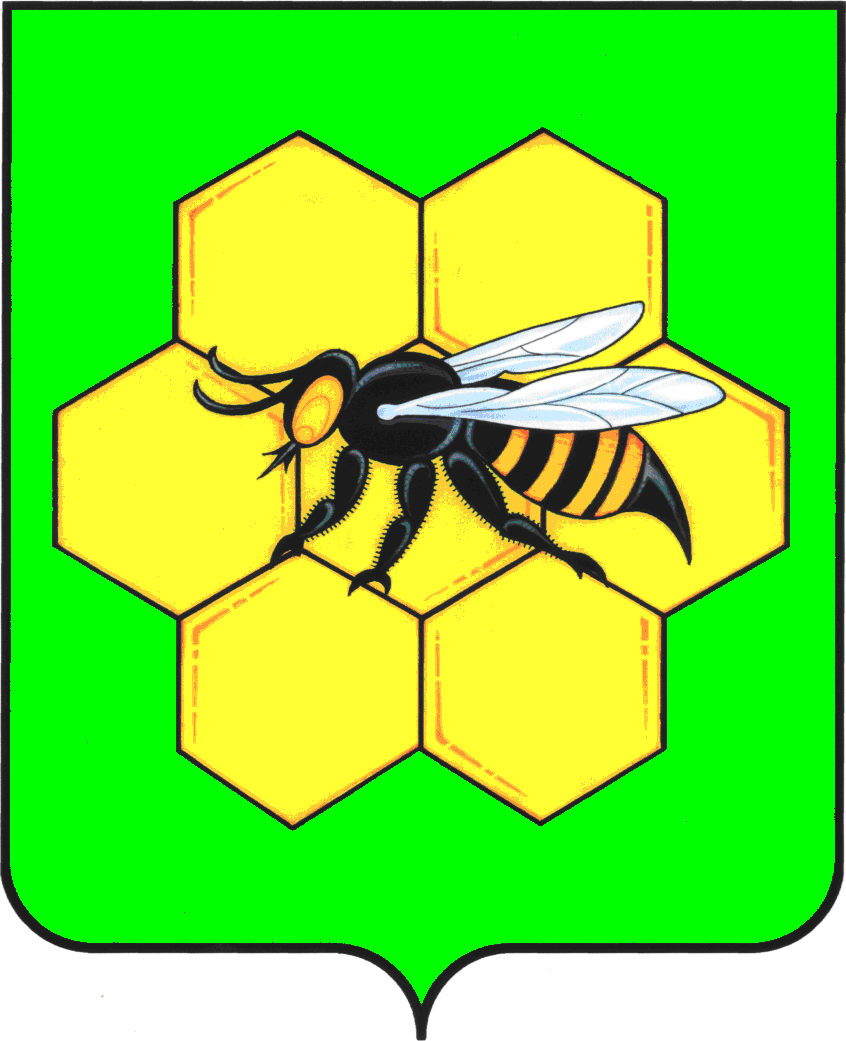 АДМИНИСТРАЦИЯМУНИЦИПАЛЬНОГО РАЙОНА ПЕСТРАВСКИЙСАМАРСКОЙ ОБЛАСТИПОСТАНОВЛЕНИЕот____________________№___________Об утверждении порядка подготовки документа планирования регулярных перевозок пассажиров и багажа автомобильным транспортом по муниципальным маршрутам муниципального района ПестравскийВ соответствии с Федеральным законом от 13.07.2015 N 220-ФЗ "Об организации регулярных перевозок пассажиров и багажа автомобильным транспортом и городским наземным электрическим транспортом в Российской Федерации и о внесении изменений в отдельные законодательные акты Российской Федерации", законами Самарской области от 18.01.2016 N 14-ГД "Об организации регулярных перевозок пассажиров и багажа автомобильным транспортом и городским наземным электрическим транспортом на территории Самарской области, о внесении изменений в отдельные законодательные акты Самарской области и признании утратившими силу отдельных законодательных актов Самарской области", от 07.07.2006 N 58-ГД "О наделении органов местного самоуправления отдельными государственными полномочиями по организации транспортного обслуживания населения на территории Самарской области", руководствуясь ст. ст. 41, 43 Устава муниципального района Пестравский Самарской области, администрация муниципального района Пестравский Самарской области ПОСТАНОВЛЯЕТ:    	1. Утвердить прилагаемый Порядок подготовки документа планирования регулярных перевозок пассажиров и багажа автомобильным транспортом по муниципальным маршрутам муниципального района Пестравский.2.  Опубликовать данное постановление в районной газете «Степь» и разместить  на официальном Интернет-сайте муниципального района Пестравский. Контроль за исполнением настоящего постановления возложить на первого заместителя Главы муниципального района Пестравский (В.В. Шаталов)Главамуниципального района Пестравский		 	              А.П. ЛюбаевВласова В.А.8(846)7422478Приложение к постановлениюадминистрации муниципального района Пестравский«__» ________ г. № _____ПОРЯДОКПОДГОТОВКИ ДОКУМЕНТА ПЛАНИРОВАНИЯ РЕГУЛЯРНЫХ ПЕРЕВОЗОК ПАССАЖИРОВ И БАГАЖА АВТОМОБИЛЬНЫМ ТРАНСПОРТОМ ПО МУНИЦИПАЛЬНЫММАРШРУТАМ МУНИЦИПАЛЬНОГО РАЙОНА ПЕСТРАВСКИЙ1. Настоящий Порядок разработан во исполнение Федерального закона от 13.07.2015 N 220-ФЗ "Об организации регулярных перевозок пассажиров и багажа автомобильным транспортом и городским наземным электрическим транспортом в Российской Федерации и о внесении изменений в отдельные законодательные акты Российской Федерации" (далее - Федеральный закон об организации регулярных перевозок), Законов Самарской области от 18.01.2016 N 14-ГД "Об организации регулярных перевозок пассажиров и багажа автомобильным транспортом и городским наземным электрическим транспортом на территории Самарской области, о внесении изменений в отдельные законодательные акты Самарской области и признании утратившими силу отдельных законодательных актов Самарской области", от 07.07.2006 N 58-ГД "О наделении органов местного самоуправления отдельными государственными полномочиями по организации транспортного обслуживания населения на территории Самарской области" и определяет содержание документа планирования регулярных перевозок пассажиров и багажа автомобильным транспортом (далее - регулярные перевозки) по муниципальным маршрутам муниципального района Пестравский (далее - Документ планирования регулярных перевозок, маршруты).2. Документ планирования регулярных перевозок разрабатывается в целях повышения качества, эффективности и безопасности транспортного обслуживания населения на маршрутах с учетом социальных, экономических и иных факторов.3. Документ планирования регулярных перевозок устанавливает перечень мероприятий по развитию регулярных перевозок с указанием сроков (этапов) и должен содержать:3.1. Анализ текущего состояния организации регулярных перевозок.3.2. Цели и задачи развития регулярных перевозок.3.3. Мероприятия по развитию регулярных перевозок, в том числе изменение вида регулярных перевозок на конкретных маршрутах, отмена маршрутов.3.4. Сведения о планируемых сроках проведения открытых конкурсов и заключения в порядке, установленном законодательством Российской Федерации о контрактной системе в сфере закупок товаров, работ, услуг для обеспечения государственных и муниципальных нужд с учетом положений Федерального закона об организации регулярных перевозок, с перевозчиками муниципальных контрактов на выполнение работ, связанных с осуществлением регулярных перевозок по маршрутам по регулируемым тарифам.3.5. Ожидаемые результаты реализации мероприятий по развитию регулярных перевозок.4. Подготовка документа планирования регулярных перевозок осуществляется на основании реестров маршрутов.5. Документ планирования регулярных перевозок разрабатывается на срок не менее пяти лет.6. Документ планирования регулярных перевозок утверждается постановлением администрации муниципального района Пестравский и подлежит официальному опубликованию и размещению на официальном сайте администрации муниципального района Пестравский в информационной телекоммуникационной сети Интернет.